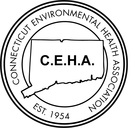 Application for the National Environmental Health Association 84th Annual Educational Conference & Exhibition New York City July 13th-16thDeadline to Apply for NEHA 2020 Annual Educational Conference and Exhibition is Wednesday April 15th, 2020The Connecticut Environmental Health Association is excited to announce the opportunity to sponsor three individuals to attend this year’s 2020 NEHA 84th Annual Educational Conference for one full day. Recipients of the award will receive a fully paid single day registration of the conference, exhibition pass and Metro North travel fees. The conference will be held in New York City at the Sheraton New York Times Square Hotel New York, New York. Interested candidates will get the opportunity to experience a premier environmental health conference that brings together professionals from around the globe to learn and discuss current emerging health topics and issues. Information about the Award:CEHA will award a single day registration for each of the following categories:Rookie Sanitarian 1-5 years’ experienceSeasoned Sanitarian 5-10 years+ experience Student majoring in the field of Public Health or Environmental SciencesSelection in each category will be made through a random drawing of applicants The winners will be responsible for submitting an article about their experience at the NEHA Conference for our CEHA newsletter Please make sure you can attend the conference on either July 13th or 14th, 2020General Instructions on how to Apply:Complete the attached applicationYou must be a CEHA member in order to apply The application includes an essay question that must be at least 150 words or moreSpecify years of experience in the field of Public Health Select your preferred day of attendance July 13th, 2020 or July 14th, 2020The application and essay must be returned by Wednesday April 15th, 2020Name of Applicant:__________________________________________________________Agency Name:______________________________________________________________Address:___________________________________________________________________Years at Agency:____________________________________________________________Years/Experience in the field:__________________________________________________Date of Conference you would like to attend:______________________________________Phone/Email:_______________________________________________________________Please answer the following question on a separate sheet of paper:Provide three or more reasons on why you should attend the 2020 National Environmental Health Association’s 84th Annual Educational Conference & Exhibition and how this would benefit your current or future profession?____________________________________________________________________________________________________________________________________________________________________________________________________________________________________________________________________________________________________________________________________________________________________________________________________________________________________________________________________________________________________________________________________________________________________________________________________________________________________________________________________________________________________________________________________________________________________________________________________________Signature:_________________________________                    Date:_____________________*Please return the completed application and essay to the Scholarship and Awards Chairperson/Committee by Wednesday April 15th, 2020*Erica MikulakBristol-Burlington Health District240 Stafford AvenueBristol, CT 06010(860) 584-7682